Муниципальное бюджетное общеобразовательное учреждение г. Мурманска «Мурманский политехнический лицей» (МБОУ МПЛ)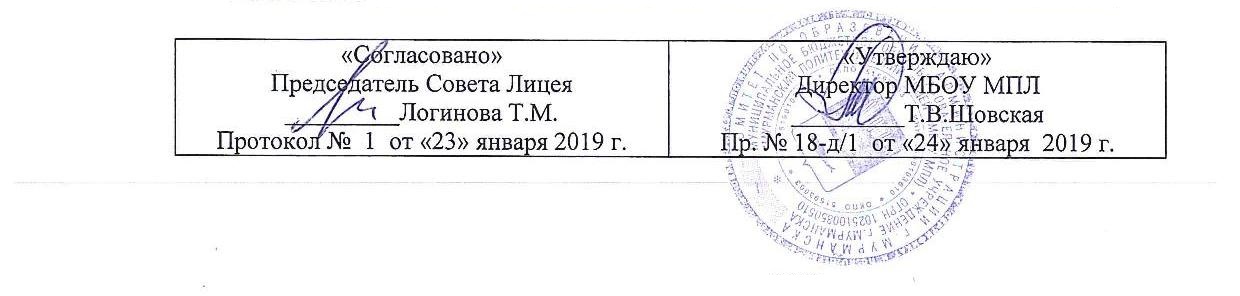 Положение о СтаростатеОбщие положения.1.1. СТАРОСТАТ является исполнительным органом лицейского самоуправления.1.2. СТАРОСТАТ является связующим звеном в системе организации учебно-воспитательного процесса между Лицейской Думой и классом.2. Состав и регламент работы СТАРОСТАТА.2.1. СТАРОСТАТ формируется из старост 5-8-х классов.2.2. Староста выбирается коллективом класса на классном собрании простым большинством голосов.2.3. Староста представляет интересы своего класса на СТАРОСТАТЕ.2.4. Заседание СТАРОСТАТА проходят один раз в месяц.2.5. В зависимости от рассматриваемого вопроса, СТАРОСТАТ собирается как полным составом, так и по параллелям.2.6. Решения заседания СТАРОСТАТА принимаются простым большинством голосов. Они считаются правомочными, если на заседании присутствовало не менее 2/3 членов СТАРОСТАТА.2.7. При отсутствии старосты, на заседание СТАРОСТАТА приглашается его заместитель.2.8. Если староста не справляется со своими обязанностями или берет самоотвод – ставится вопрос о его переизбрании.3. Задачи и функции СТАРОСТАТА.3.1. Помощь классному руководителю в решении организационных вопросов, связанных с учебно-воспитательным процессом и досугом.3.2. Оказание помощи учителю при проведении воспитательных мероприятий.3.3. Информирование учащихся класса о решениях СТАРОСТАТА и Лицейской Думы.3.4. Организация дежурства по классу и Лицею, организация субботников.3.5. СТАРОСТАТ имеет право выносить на рассмотрение Лицейской Думы предложения:
- Об организации учебной деятельности (система оценки знаний, организация учебного времени);
- Об организации культурно-массовой работы (участие в составлении плана культурно-массовых мероприятий на текущий год, вопросы проведения традиционных и внеплановых мероприятий);
- По рассмотрению конфликтных вопросов (проблемы успеваемости, посещаемости, нарушений дисциплины, межличностных отношений).